BEAR AND CUB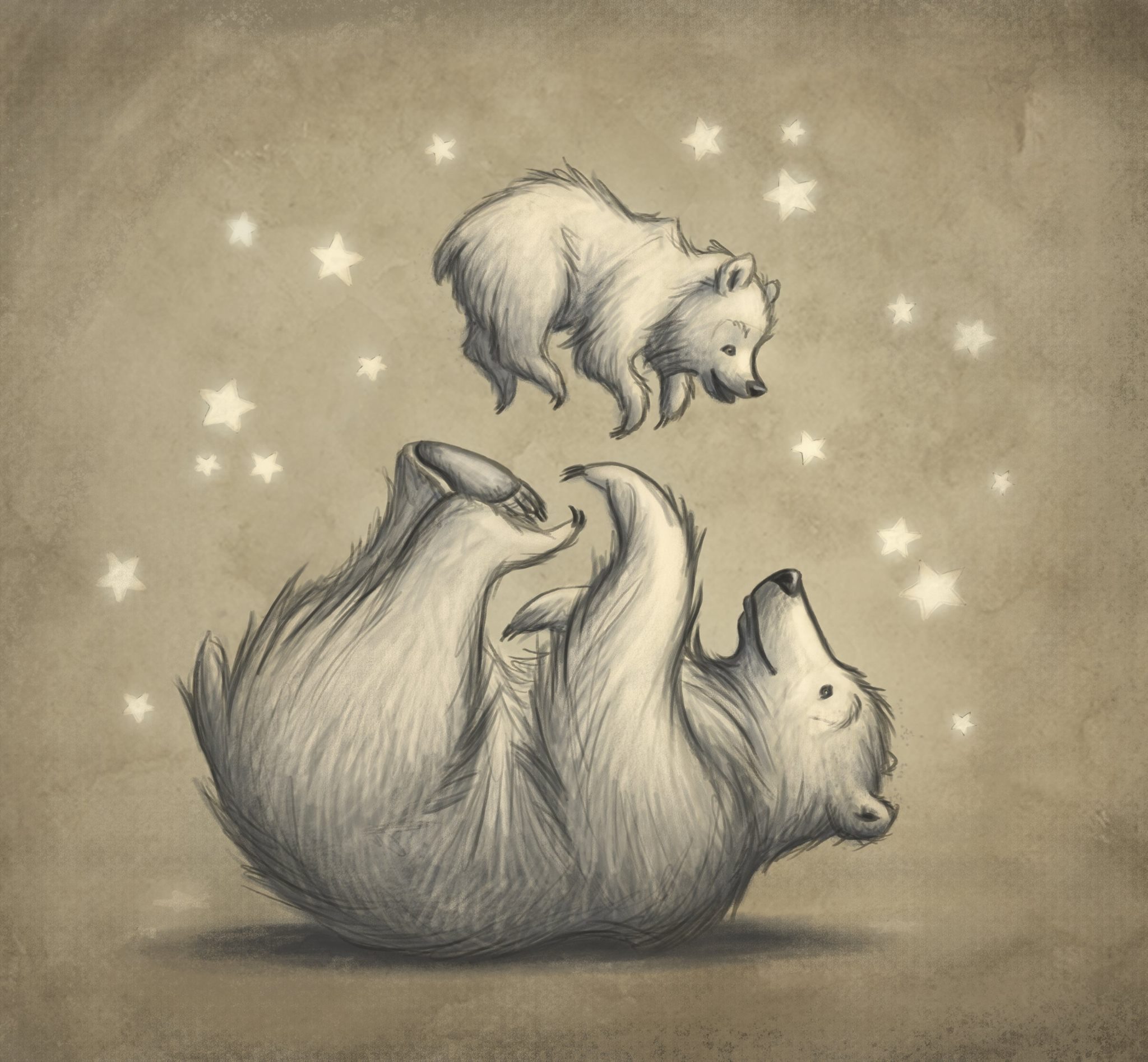 How are the bears related? How old are they?What are they doing?How are they feeling?Is this a special moment?Why are there stars around them?Share a special memory between you and a parent/carer. Why do you think that time was special? Credit: Ramona Kaulitzki
www.ramonakaulitzkiart.com© Once Upon A Picture